Workshop tematico “Proprietà intellettuale: Strumenti e incentivi per lo sviluppo delle imprese”Auditorium Palazzo PICO, via Terracina NapoliSCHEDA DI REGISTRAZIONE INCONTRI ONE TO ONEGli incontri one to one con esperti del PATLIB Campania si svolgeranno a partire dalle ore 13.00 del giorno 17 dicembre 2015. Per la partecipazione agli incontri è necessario inviare richiesta di prenotazione inviando la presente scheda compilata in formato elettronico all’indirizzo email: promozione@sviluppocampania.it. Gli appuntamenti saranno fissati secondo l’ordine cronologico di ricezione della presente scheda ed avranno una durata di 10-15 minuti. È ipotizzabile lo svolgimento di un numero limitato di incontri. L’effettiva prenotazione dell’incontro si avrà solo una volta ricevuta la comunicazione di conferma da parte di Sviluppo Campania, contenente anche l’orario dell’incontro.Nome:  Cognome: Nome Azienda/Ente: email:							Cellulare:Problematica da affrontare nell’incontro con il PATLIB Campania (max 10 righe):AUTORIZZAZIONE Dlg. 196/03Sviluppo Campania S.p.A. e Consorzio Technapoli ai sensi dell'art.13 del decreto legislativo 196/2003 (codice privacy), nella qualità di Titolari del trattamento, La informano che i dati che Lei vorrà conferirci mediante la compilazione del presente form, verranno inseriti nel nostro database informatico e saranno utilizzati per rispondere alle Sue richieste, per informarLa di iniziative che possano essere di Suo interesse e per indagini di Customer Satisfaction, adottando modalità di trattamento strettamente necessarie a tali finalità. Lei potrà rivolgersi per l'esercizio dei Suoi diritti privacy, anche tramite: Fax: 0823639123 info@sviluppocampania.it; constec@technapoli.it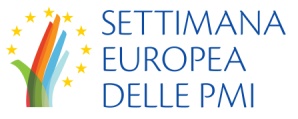 Giovedì 17 Dicembre 2015 ore 13.00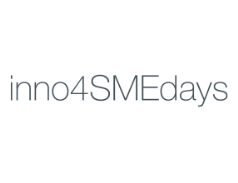 